LOW CIRCULAR GLASS AND CHROME SIDE TABLEFrance, ContemporaryEA3413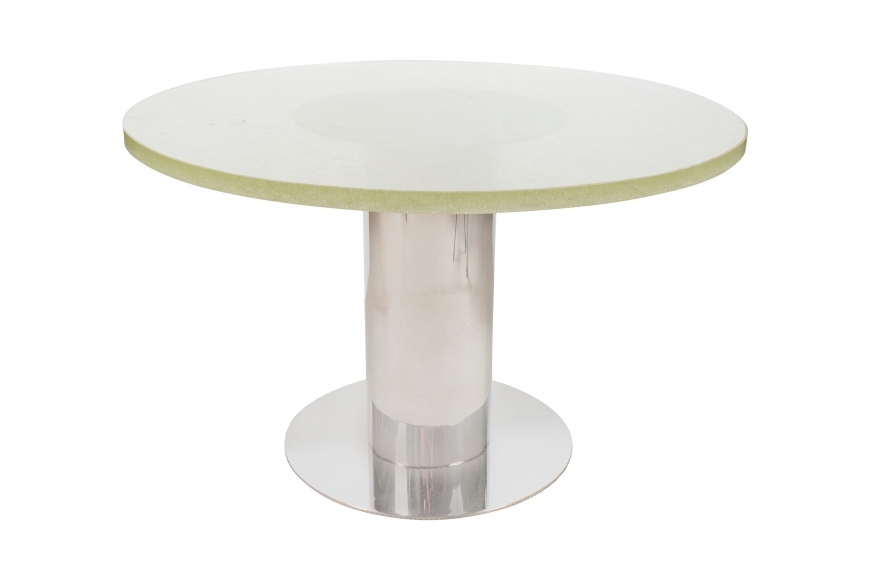 Contemporary cylindrical chrome base supporting a vintage Saint Gobain glass top, France Dimensions: H: 16” Diam: 26.5” Item# EA3413Price: $10,000  